«Правила дорожного движения знать всем без исключений!»11.02.19 инспектором ПДН ОМВД Малопургинского района Поликарповой Я.Е. проведена беседа с воспитанниками отделения профилактики безнадзорности детей и подростков (с приютом) по профилактике детского дорожно-транспортного травматизма «Правила дорожного движения знать всем без исключений!» 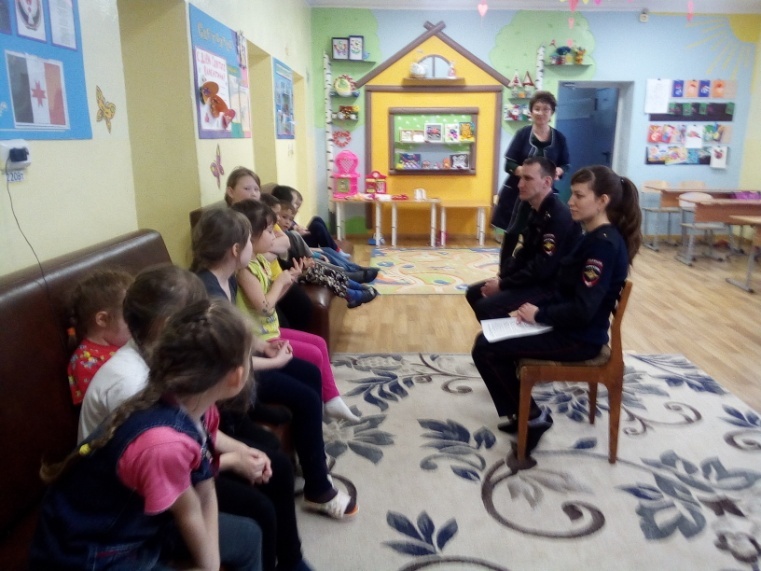 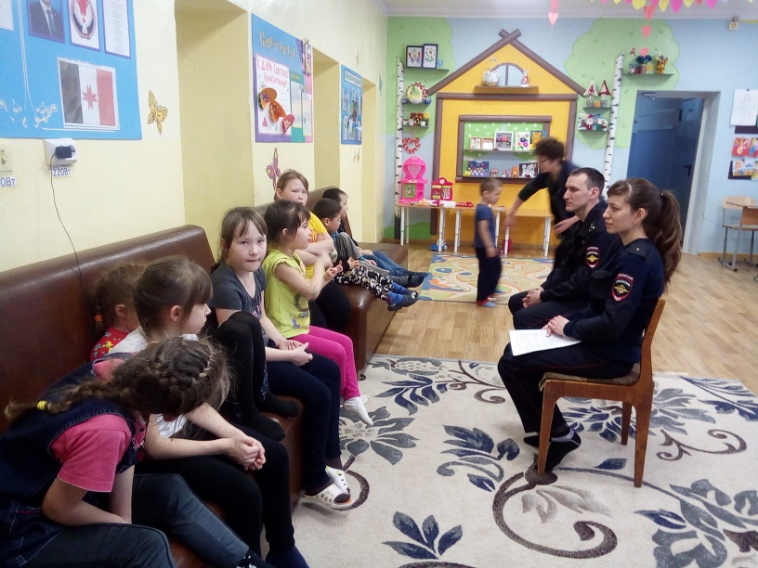 